Walking but Not Graduating Request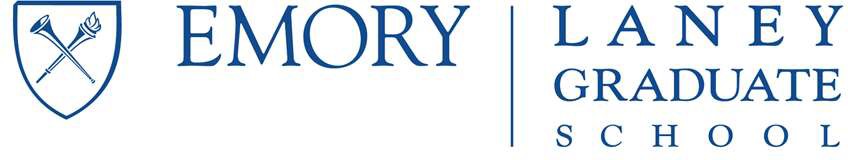 Submit this completed signature form on-line at https://www.applyweb.com/emorypst/index.ftl The signature of your advisor, DGS or Program Director is required.Note: The deadline for this form is the May 1.Last name:	                                                  First name:Student ID Number:Graduate program:I hereby request to participate in Spring commencement events, even though I will not formally complete my degree until Summer term. I understand that to participate I must have defended my dissertation and turned in a signed Approval Sheet by May 1 as proof of defense. After my defense, I will upload a copy of this form and the signed Approval Sheet at https://www.applyweb.com/emorypst/index.ftlI will later submit a Degree Application and all other completion items based on the summer timeline.My defense was scheduled on : 	(Date)Director of Graduate Studies / Program Director / AdvisorName:DGS / Director / Advisor Signature:  	Date: _ 	